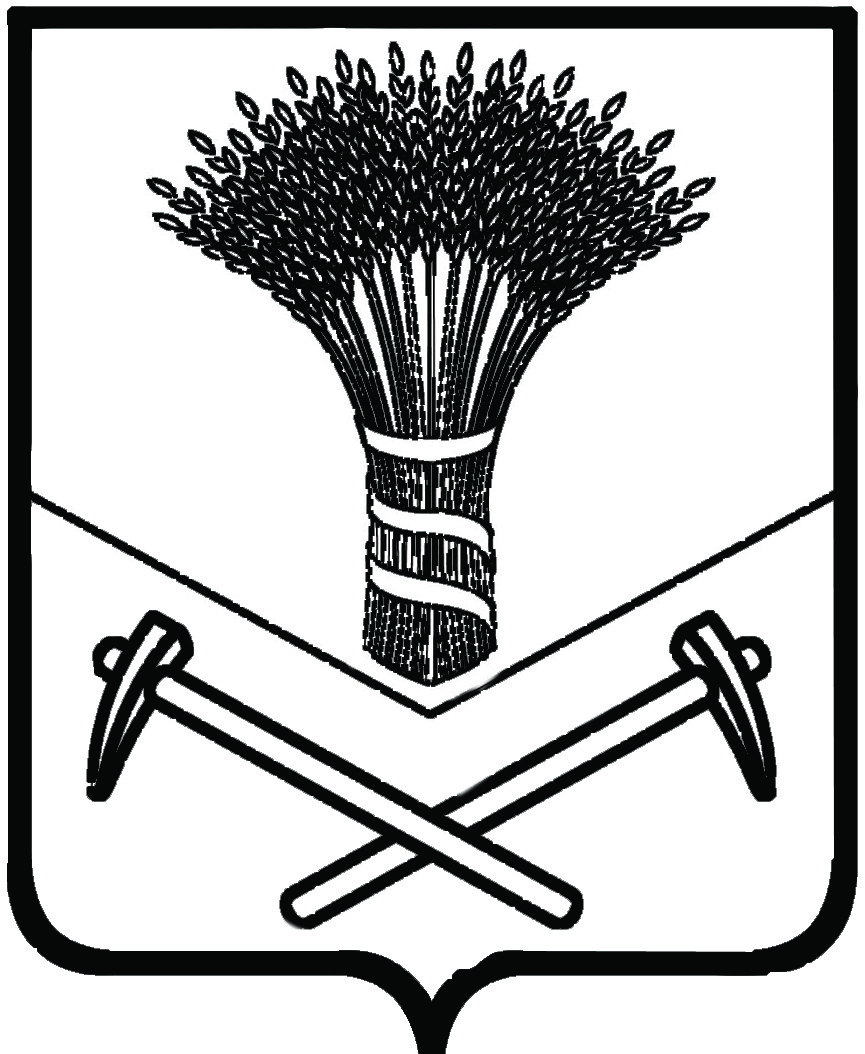 УПРАВЛЕНИЕ НАРОДНОГО ОБРАЗОВАНИЯ АДМИНИСТРАЦИИ  ХОРОЛЬСКОГО МУНИЦИПАЛЬНОГО РАЙОНАПРИКАЗс.Хороль31  октября 2017 г.                                                                                    №238Об утверждении дорожной карты по организации и проведению государственной итоговой аттестации по образовательным программам основного общего и среднего общего образования на территории Хорольского муниципального района в 2018 году  В соответствии с  нормативно- правовыми документами Министерства образования и науки Российской Федерации, Федеральной службы  по надзору в сфере  образования и науки, департамента образования и науки Приморского края регламентирующими порядок подготовки и проведения государственной итоговой аттестации по образовательным программам среднего общего и основного общего образования; в целях дальнейшего развития и совершенствования процедур и технологий проведения государственной итоговой аттестации по образовательным программам основного общего и среднего общего  образования  на территории Приморского края, приказа департамента образования и науки Приморского края от 24 июля 2017 года № 1701 «Об утверждении дорожной карты по организации и проведению государственной итоговой аттестации по образовательным программам основного общего и среднего общего образования на территории Приморского края в 2018 году»ПРИКАЗЫВАЮ:          1.Утвердить  дорожную карту по организации и проведению государственной итоговой аттестации по образовательным программам основного общего (ГИА-9) и среднего общего образования (ГИА-11) в общеобразовательных учреждениях Хорольского муниципального района в 2018 году в соответствии с приложением.          2.Назначить муниципальными координаторами по проведению государственной итоговой аттестации:          - по программам среднего общего образования - Всеволодову И.Ю., главного специалиста отдела образования и охраны прав детей управления народного образования администрации Хорольского муниципального района;-   по программам основного общего образования – Хижняк О.Д., методиста по общему образованию отдела по методической работе МКУ «СОД МОУ Хорольского муниципального района».          3.Отделу общего образования управления народного образования администрации Хорольского муниципального района (Всеволодовой И.Ю.), отделу по методической работе МКУ «СОД МОУ Хорольского муниципального района (Тушенцовой Г.В.), руководителям общеобразовательных учреждений  района обеспечить исполнение данного приказа.	4. Считать утратившими силу приказы управления народного образования администрации Хорольского муниципального района от 16.09.2016 года «Об утверждении дорожной карты по организации и проведению государственной итоговой аттестации по образовательным программам основного общего и среднего общего образования на территории Хорольского муниципального района в 2017 году», приказ от 27.03.2017 года  № 78  «О внесении изменений в приказ управления народного образования № 179 от 16.09.2016 года «Об утверждении дорожной карты по организации и проведению государственной итоговой аттестации по образовательным программам основного общего и среднего общего образования на территории Хорольского муниципального района в 2017 году»5.Контроль за исполнением настоящего приказа оставляю за собой.Начальник управлениянародного образования                                                             А.А.АбросимоваС приказом ознакомлены:План мероприятий («дорожная карта») по подготовке к проведению государственной итоговой аттестации по образовательным программам основного общего и среднего общего образования на территории Хорольского муниципального района в 2018 году№№Основные направления деятельностиСрок исполненияСрок исполненияОтветственные Анализ проведения ГИА-9 и ГИА-11  в 2017 годуАнализ проведения ГИА-9 и ГИА-11  в 2017 годуАнализ проведения ГИА-9 и ГИА-11  в 2017 годуАнализ проведения ГИА-9 и ГИА-11  в 2017 годуАнализ проведения ГИА-9 и ГИА-11  в 2017 годуАнализ проведения ГИА-9 и ГИА-11  в 2017 году1.1.Проведение анализа государственной итоговой аттестации по образовательным программам основного общего и среднего общего образования (ГИА) в 2017 году в районе. Проведение анализа государственной итоговой аттестации по образовательным программам основного общего и среднего общего образования (ГИА) в 2017 году в районе. До 15.07.2017 (без учёта сентябрьских сроков)До 23.09.2017 (с учётом сентябрьских сроков)До 15.07.2017 (без учёта сентябрьских сроков)До 23.09.2017 (с учётом сентябрьских сроков)Всеволодова И.Ю.Хижняк О.Д. ОУ1.2.Подготовка аналитических отчетов предметных комиссий ГИА-9 по всем предметам для РЦОИ по району.Подготовка аналитических отчетов предметных комиссий ГИА-9 по всем предметам для РЦОИ по району.До 10.07.2017До 10.07.2017Заместители председателей предметных подкомиссий1.3Представление итогов проведения ГИА-9 и ГИА-11 с анализом проблем и постановкой задач на конференциях, семинарах, совещаниях руководителей ОУ и педагогических советах ОУПредставление итогов проведения ГИА-9 и ГИА-11 с анализом проблем и постановкой задач на конференциях, семинарах, совещаниях руководителей ОУ и педагогических советах ОУАвгуст, октябрь 2017,Февраль, апрель 2018Август, октябрь 2017,Февраль, апрель 2018Всеволодова И.Ю.Хижняк О.Д.ЗДУВР 1.4.Представление  итогов проведения ГИА в 2017 году в районном публичном отчётеПредставление  итогов проведения ГИА в 2017 году в районном публичном отчётеВсеволодова И.Ю.Хижняк О.Д.Меры по повышению качества преподавания учебных предметовМеры по повышению качества преподавания учебных предметовМеры по повышению качества преподавания учебных предметовМеры по повышению качества преподавания учебных предметовМеры по повышению качества преподавания учебных предметов2.1.Организация работы с обучающимися, которые не получили аттестат об основном общем или среднем общем образовании. Подготовка их к пересдаче ГИА по обязательным предметам:Организация работы с обучающимися, которые не получили аттестат об основном общем или среднем общем образовании. Подготовка их к пересдаче ГИА по обязательным предметам:Июль-сентябрь 2017 годаИюль-сентябрь 2017 годаОУХижняк О.Д.2.1.1.Разработка и реализация плана работы с обучающимися, не получившими аттестат об основном общем образовании Разработка и реализация плана работы с обучающимися, не получившими аттестат об основном общем образовании По  плану ОУПо  плану ОУФедосова Е.А.,директор МКОУ школа № 2 с.Хороль2.1.2.Выявление, корректировка типичных и индивидуальных затруднений у обучающегосяВыявление, корректировка типичных и индивидуальных затруднений у обучающегосяПо  плану ОУПо  плану ОУЗам директора ОУ по учебной работе2.1.3.Осуществление психолого-педагогического сопровождения обучающихся и их родителей (законных представителей)Осуществление психолого-педагогического сопровождения обучающихся и их родителей (законных представителей)По плану ОУПо плану ОУБаталова В.И., психолог МКУ «СОД МОУ ХМР»2.1.4.Организация  повышения квалификации (по мере необходимости) для учителей-предметников, выпускники которых показали низкие результаты ЕГЭ, ОГЭ или не получили аттестат.Организация  повышения квалификации (по мере необходимости) для учителей-предметников, выпускники которых показали низкие результаты ЕГЭ, ОГЭ или не получили аттестат.Январь 2018 г.Январь 2018 г.Всеволодова И.Ю.;отдел по методической работе2.1.5..Организация  обучения экспертов предметных подкомиссий для проверки работ по ГИА-9 и ГИА-11.Организация  обучения экспертов предметных подкомиссий для проверки работ по ГИА-9 и ГИА-11.Январь-апрельЯнварь-апрельХижняк О.Д.Тушенцова Г.В.2.1.6.Организация и проведение семинаров для руководителей районных методических объединений  учителей по актуальным проблемам повышения качества преподавания учебных предметовОрганизация и проведение семинаров для руководителей районных методических объединений  учителей по актуальным проблемам повышения качества преподавания учебных предметовВ течение 2017-2018 уч. годаВ течение 2017-2018 уч. годаХижняк О.Д.Тушенцова Г.В.2.1.7.Участие в исследовании компетенций учителей русского языка (литературы) и математикиУчастие в исследовании компетенций учителей русского языка (литературы) и математикиОктябрь 2017Октябрь 2017ПК ИРОТушенцова Г.В.2.1.8.Проведение мастер-классов педагогов, имеющих стабильно высокие результаты преподавания по учебным предметамПроведение мастер-классов педагогов, имеющих стабильно высокие результаты преподавания по учебным предметамВ течение учебного годаВ течение учебного годаОУОтдел по методической работеНормативно-правовое обеспечение ГИАНормативно-правовое обеспечение ГИАНормативно-правовое обеспечение ГИАНормативно-правовое обеспечение ГИАНормативно-правовое обеспечение ГИАНормативно-правовое обеспечение ГИА3.1.3.1.Доведение до сведения ОУ района нормативно-правовых актов федерального и регионального уровня по организации и проведению ГИА-9 и ГИА -11 в 2018 году.Доведение до сведения ОУ района нормативно-правовых актов федерального и регионального уровня по организации и проведению ГИА-9 и ГИА -11 в 2018 году.Весь периодВсеволодова И.Ю.Хижняк О.Д.3.2.3.2.Доведение до сведения ОУ района, педагогических работников обновленных методических рекомендаций, инструкций по подготовке и проведению ГИА в 2018 году Доведение до сведения ОУ района, педагогических работников обновленных методических рекомендаций, инструкций по подготовке и проведению ГИА в 2018 году Весь периодВсеволодова И.Ю.Хижняк О.Д.3.3.3.3.Приведение нормативно-правовых актов районного уровня по организации и проведению ГИА в 2018 году на территории Хорольского муниципального района в соответствие с региональными нормативными правовыми актамиПриведение нормативно-правовых актов районного уровня по организации и проведению ГИА в 2018 году на территории Хорольского муниципального района в соответствие с региональными нормативными правовыми актамиНоябрь-майВсеволодова И.Ю.Хижняк О.Д.3.3.1.3.3.1.ГИА -11:ГИА -11:-приказ об утверждении «дорожной карты» по организации и проведению государственной итоговой аттестации по образовательным программам основного общего и среднего общего образования на территории Хорольского муниципального района в 2018 году;-приказ об утверждении «дорожной карты» по организации и проведению государственной итоговой аттестации по образовательным программам основного общего и среднего общего образования на территории Хорольского муниципального района в 2018 году;октябрь 2017Всеволодова И.Ю.,муниципальный координатор ЕГЭ-приказ об организации и проведении итогового сочинения (изложения) в общеобразовательных учреждениях;-приказ об организации и проведении итогового сочинения (изложения) в общеобразовательных учреждениях;Ноябрь 2017Всеволодова И.Ю.,муниципальный координатор ЕГЭ- приказ об утверждении организационно-территориальной схемы проведения  ГИА-11;- приказ об утверждении организационно-территориальной схемы проведения  ГИА-11;Ноябрь 2017Всеволодова И.Ю.,муниципальный координатор ЕГЭ-приказ о назначении ответственных лиц за формирование  электронной муниципальной базы данных об общеобразовательных учреждениях, выпускниках- участниках ГИА-11,  работниках ППЭ, экспертах региональной предметной комиссии;-приказ о назначении ответственных лиц за формирование  электронной муниципальной базы данных об общеобразовательных учреждениях, выпускниках- участниках ГИА-11,  работниках ППЭ, экспертах региональной предметной комиссии;Ноябрь 2017Всеволодова И.Ю.,муниципальный координатор ЕГЭ- приказ об утверждении персонального списка лиц, привлекаемых к проведению ГИА-11 (члены ГЭК, руководители ППЭ,  технические специалисты по работе с программным обеспечением, оказывающие информационно-техническую помощь руководителю и организаторам ППЭ, ассистенты);- приказ об утверждении персонального списка лиц, привлекаемых к проведению ГИА-11 (члены ГЭК, руководители ППЭ,  технические специалисты по работе с программным обеспечением, оказывающие информационно-техническую помощь руководителю и организаторам ППЭ, ассистенты);Январь-апрель 2018Всеволодова И.Ю.,муниципальный координатор ЕГЭ-приказ об утверждении ответственных за обеспечение  информационной безопасности;-приказ об утверждении ответственных за обеспечение  информационной безопасности;Ноябрь 2017Всеволодова И.Ю.,муниципальный координатор ЕГЭ- приказ о предоставлении данных по выбору предметов участников ГИА-11;- приказ о предоставлении данных по выбору предметов участников ГИА-11;Январь 2018Всеволодова И.Ю.,муниципальный координатор ЕГЭ- приказ об ознакомлении с графиком проведения ГИА-11;- приказ об ознакомлении с графиком проведения ГИА-11;Январь 2018Всеволодова И.Ю.,муниципальный координатор ЕГЭ- приказ о проведении репетиционных мероприятий ГИА-11- приказ о проведении репетиционных мероприятий ГИА-11Март 2018Всеволодова И.Ю.,муниципальный координатор ЕГЭ- приказ о подвозе выпускников- участников ГИА-11 в ППЭ;- приказ о подвозе выпускников- участников ГИА-11 в ППЭ;Май 2018Всеволодова И.Ю.,муниципальный координатор ЕГЭ- приказ об утверждении транспортной схемы доставки экзаменационных материалов;- приказ об утверждении транспортной схемы доставки экзаменационных материалов;Май 2018Всеволодова И.Ю.,муниципальный координатор ЕГЭ-приказ о проведении инструктажа лиц, привлекаемых к проведению ГИА-11;-приказ о проведении инструктажа лиц, привлекаемых к проведению ГИА-11;Апрель-май 2018Всеволодова И.Ю.,муниципальный координатор ЕГЭ-приказ об участии во Всероссийских репетиционных мероприятий ЕГЭ -приказ об участии во Всероссийских репетиционных мероприятий ЕГЭ Апрель 2018Всеволодова И.Ю.,муниципальный координатор ЕГЭИнформационные письма:Информационные письма:- об организации и проведении совещаний с руководителями образовательных учреждений района, заместителями директоров образовательных учреждений района по вопросам проведения ГИА-11;- об организации и проведении совещаний с руководителями образовательных учреждений района, заместителями директоров образовательных учреждений района по вопросам проведения ГИА-11;Ноябрь 2017Всеволодова И.Ю., муниципальный координатор ЕГЭ- о проведении районных  родительских собраний по вопросам организации и проведения  ГИА-11;- о проведении районных  родительских собраний по вопросам организации и проведения  ГИА-11;Ноябрь 2017Всеволодова И.Ю., муниципальный координатор ЕГЭ-об участии в выездных «горячих» линиях по вопросам ГИА-11;-об участии в выездных «горячих» линиях по вопросам ГИА-11;По мере организацииВсеволодова И.Ю., муниципальный координатор ЕГЭ- о проведении  комиссии по межведомственному взаимодействию в рамках подготовки к ГИА- о проведении  комиссии по межведомственному взаимодействию в рамках подготовки к ГИАВсеволодова И.Ю., муниципальный координатор ЕГЭ3.4.3.4.ГИА-9:ГИА-9:Хижняк О.Д., муниципальный координатор ОГЭ- приказ об утверждении организационно-территориальной схемы проведения  ГИА-9 по образовательным программам основного общего образования;- приказ об утверждении организационно-территориальной схемы проведения  ГИА-9 по образовательным программам основного общего образования;Хижняк О.Д., муниципальный координатор ОГЭ-приказ о назначении ответственных лиц за формирование  электронной муниципальной базы данных об общеобразовательных учреждениях, выпускниках- участниках ОГЭ, ГВЭ,  работниках ППЭ, экспертах региональной предметной комиссии;-приказ о назначении ответственных лиц за формирование  электронной муниципальной базы данных об общеобразовательных учреждениях, выпускниках- участниках ОГЭ, ГВЭ,  работниках ППЭ, экспертах региональной предметной комиссии;Ноябрь-декабрьХижняк О.Д., муниципальный координатор ОГЭ- приказ об организации и  проведении государственной итоговой аттестации по образовательным программам основного общего образования;- приказ об организации и  проведении государственной итоговой аттестации по образовательным программам основного общего образования;По мере поступления документов в МОУОХижняк О.Д., муниципальный координатор ОГЭ- приказ о предоставлении информации для утверждения перечня кодов, состава руководителей ППЭ в рамках проведения ГИА;- приказ о предоставлении информации для утверждения перечня кодов, состава руководителей ППЭ в рамках проведения ГИА;-//-Хижняк О.Д., муниципальный координатор ОГЭ- приказ о предоставлении списка лиц уполномоченных представителей  Государственной экзаменационной комиссии для этапа проведения ГИА-9;- приказ о предоставлении списка лиц уполномоченных представителей  Государственной экзаменационной комиссии для этапа проведения ГИА-9;-//-Хижняк О.Д., муниципальный координатор ОГЭ-приказ о предоставлении списка лиц, привлекаемых к проведению ГИА-9 в качестве: - членов предметных подкомиссий;- членов конфликтной подкомиссии;- состава организаторов в пунктах проведения экзаменов;- состава технических специалистов, по работе с программным обеспечением, оказывающих информационно-техническую помощь руководителю и организаторам ППЭ, ассистенты);-приказ о предоставлении списка лиц, привлекаемых к проведению ГИА-9 в качестве: - членов предметных подкомиссий;- членов конфликтной подкомиссии;- состава организаторов в пунктах проведения экзаменов;- состава технических специалистов, по работе с программным обеспечением, оказывающих информационно-техническую помощь руководителю и организаторам ППЭ, ассистенты);-//-Хижняк О.Д., муниципальный координатор ОГЭ- приказ об организации и проведении ГИА в форме ОГЭ и ГВЭ для лиц с ограниченными возможностями здоровья, детей-инвалидов и инвалидов на территории Хорольского муниципального района;- приказ об организации и проведении ГИА в форме ОГЭ и ГВЭ для лиц с ограниченными возможностями здоровья, детей-инвалидов и инвалидов на территории Хорольского муниципального района;-//-Хижняк О.Д., муниципальный координатор ОГЭ-приказ об утверждении ответственных за обеспечение  информационной безопасности;-приказ об утверждении ответственных за обеспечение  информационной безопасности;-//-Хижняк О.Д., муниципальный координатор ОГЭ- приказ об информировании ОУ о дополнительных сроках проведения ГИА-9;- приказ об информировании ОУ о дополнительных сроках проведения ГИА-9;-//-Хижняк О.Д., муниципальный координатор ОГЭ- приказ об утверждении транспортной схемы доставки экзаменационных материалов;- приказ об утверждении транспортной схемы доставки экзаменационных материалов;-//-Хижняк О.Д., муниципальный координатор ОГЭ- приказ о подвозе выпускников- участников ГИА-9 в ППЭ;- приказ о подвозе выпускников- участников ГИА-9 в ППЭ;-//-Хижняк О.Д., муниципальный координатор ОГЭ3.5.3.5.Информационные письма:Информационные письма:- по информированности общественности;- по информированности общественности;-//-Хижняк О.Д., муниципальный координатор ОГЭ- об организации и проведении совещаний с руководителями образовательных учреждений района, заместителями директоров образовательных учреждений района по вопросам проведения ГИА-9, ГИА-11;- об организации и проведении совещаний с руководителями образовательных учреждений района, заместителями директоров образовательных учреждений района по вопросам проведения ГИА-9, ГИА-11;-//-Хижняк О.Д., муниципальный координатор ОГЭ- о проведении районных  родительских собраний по вопросам организации и проведения  ГИА-9, ГИА-11;- о проведении районных  родительских собраний по вопросам организации и проведения  ГИА-9, ГИА-11;-//-Хижняк О.Д., муниципальный координатор ОГЭ-об участии в выездных «горячих» линиях по вопросам ГИА-9, ГИА-11;-об участии в выездных «горячих» линиях по вопросам ГИА-9, ГИА-11;-//-Хижняк О.Д., муниципальный координатор ОГЭ                               4.Обучение лиц, привлекаемых к проведению ГИА-9 и ЕГЭ                               4.Обучение лиц, привлекаемых к проведению ГИА-9 и ЕГЭ                               4.Обучение лиц, привлекаемых к проведению ГИА-9 и ЕГЭ                               4.Обучение лиц, привлекаемых к проведению ГИА-9 и ЕГЭ                               4.Обучение лиц, привлекаемых к проведению ГИА-9 и ЕГЭ                               4.Обучение лиц, привлекаемых к проведению ГИА-9 и ЕГЭ4.1.4.1.Координация и контроль участия в программах повышения квалификации по направлениям подготовки в ПК ИРО: Координация и контроль участия в программах повышения квалификации по направлениям подготовки в ПК ИРО: по плану ПК ИРООтдел по методической работе- экспертов предметных комиссий ЕГЭ (в целях обновления составов предметных комиссий);- экспертов предметных комиссий ЕГЭ (в целях обновления составов предметных комиссий);январь-май 2018Отдел по методической работе- по обновлению компетенций действующих экспертов предметных комиссий ЕГЭ (осуществляющих непосредственно перед проверкой КИМ ЕГЭ;- по обновлению компетенций действующих экспертов предметных комиссий ЕГЭ (осуществляющих непосредственно перед проверкой КИМ ЕГЭ;в период проведения  ЕГЭОтдел по методической работе- по направлениям подготовки председателей и заместителей председателей предметных комиссий ОГЭ;- по направлениям подготовки председателей и заместителей председателей предметных комиссий ОГЭ;январь-май 2018Отдел по методической работе- по подготовке экспертов предметных комиссий ОГЭ (проводится на местах председателями предметных комиссий, обученными в ПК ИРО)- по подготовке экспертов предметных комиссий ОГЭ (проводится на местах председателями предметных комиссий, обученными в ПК ИРО)февраль –май 2018Хижняк О.Д.-руководителей ППЭ ЕГЭ, уполномоченных ГЭК ЕГЭ-руководителей ППЭ ЕГЭ, уполномоченных ГЭК ЕГЭВсеволодова И.Ю.4.2.4.2.Участие экспертов, претендующих на присвоение статуса (ведущий, старший, основной эксперт) в квалификационных испытанияхУчастие экспертов, претендующих на присвоение статуса (ведущий, старший, основной эксперт) в квалификационных испытанияхпо графику ПК ИРООтдел по методической работе4.3.4.3.Информирование и организация участия экспертов предметных комиссий в обучении и повышении квалификацииИнформирование и организация участия экспертов предметных комиссий в обучении и повышении квалификациипостоянноОтдел по методической работе4.4.4.4.Участие технических специалистов, привлекаемых к проведению ЕГЭ в ППЭ с технологиями «Печать, сканирование и комплектование КИМ и прочее»Участие технических специалистов, привлекаемых к проведению ЕГЭ в ППЭ с технологиями «Печать, сканирование и комплектование КИМ и прочее»по плану ПК ИРОВсеволодова И.Ю.                               5.Организационное сопровождение ГИА                               5.Организационное сопровождение ГИА                               5.Организационное сопровождение ГИА                               5.Организационное сопровождение ГИА                               5.Организационное сопровождение ГИА                               5.Организационное сопровождение ГИА5.1.5.1.Организация и подготовка к проведению ГИА-9 по обязательным учебным предметам в сентябре 2017 года:с 05.09. по 14.09.2017с 05.09. по 14.09.2017Хижняк О.Д.- проведение ГИА-9 по расписанию, утвержденному приказом Минобрнауки РоссииХижняк О.Д.5.25.2Организация и проведение  итогового сочинения в основные и дополнительные срокиПо срокам МинобрнаукиПо срокам МинобрнаукиВсеволодова И.Ю.5.3.5.3.Обеспечение межведомственного взаимодействия с УМВД России по Хорольскому муниципальному району, отделом МЧС России по Хорольскому муниципальному району, КГБУЗ «Хорольская ЦРБ», районной газеты «Рассвет»В течение всего срокаВ течение всего срокаМуниципальные координаторы;ОУ5.4.5.4.Создание условий в ППЭ для лиц с ограниченными возможностями здоровья детей инвалидов и инвалидовВ течение всего срокаВ течение всего срокаМуниципальные координаторы, руководители ОУ5.5.5.5.Участие в репетиционных мероприятиях: отработка технологий «Печать КИМ в ППЭ, проведения экзамена по иностранным языкам (раздел «Говорение»)По графику ДОН и РЦОИПо графику ДОН и РЦОИВсеволодова И.Ю.Хижняк О.Д.5.6.5.6.Подготовка предварительной информации о планируемом количестве участников ГИА в 2018 году:По графику РЦОИПо графику РЦОИ- выпускников ОУ 2017-2018 уч. годуНоябрь 2017Ноябрь 2017Муниципальные координаторы, руководители ОУ- выпускников прошлых летНоябрь 2017Ноябрь 2017Муниципальные координаторы, руководители ОУ-лиц, не прошедших ГИА в 2017 годуНоябрь 2017Ноябрь 2017Муниципальные координаторы, руководители ОУ- лиц с ограниченными возможностями здоровья, инвалидов и детей-инвалидов;Ноябрь 2017Ноябрь 2017Муниципальные координаторы, руководители ОУ5.7.5.7.Формирование РБД и внесение в РИС:До 20.12.2017До 20.12.2017- сведения об обучающихся ОГЭДо 20.12.2017До 20.12.2017Муниципальные координаторы, ответственные в  ОУ за формирование РБД- сведения об участниках итогового сочинения (изложения), ЕГЭДо 22.11.2017,До 1.02.2018До 22.11.2017,До 1.02.2018Муниципальные координаторы, ответственные в  ОУ за формирование РБД- форма ГИА, перечень учебных предметов, отнесение обучающихся к той или иной категорииДо 01.02.2018До 01.02.2018Муниципальные координаторы, ответственные в  ОУ за формирование РБД- место сдачи ГИА (ППЭ, аудитории ППЭ)Не позднее, чем за 2 недели до экзаменаНе позднее, чем за 2 недели до экзаменаМуниципальные координаторы, ответственные в  ОУ за формирование РБД-сведения о лицах, привлекаемых к проведению ГИА;Не позднее, чем за 2 недели до экзаменаНе позднее, чем за 2 недели до экзаменаМуниципальные координаторы, ответственные в  ОУ за формирование РБД- сведения о гражданах, аккредитованных в качестве общественных наблюдателей;ДОНДОНМуниципальные координаторы- распределение обучающихся, участников ЕГЭ и работников по ППЭ, аудиториям , распределение общественных наблюдателей по ППЭПо графику РЦОИПо графику РЦОИМуниципальные координаторы- предоставление сведений о поданных участниками ГИА апелляций о несогласии с выставленными баллами;В течение суток со дня подачи апелляцииВ течение суток со дня подачи апелляцииМуниципальные координаторы5.8.5.8.Формирование списочных составов лиц, привлекаемых к проведению ГИА:Муниципальные координаторы, руководители ОУ- членов ГЭКДо 31.12.2017До 31.12.2017-//-- руководителей ППЭ;До 31.12.2017До 31.12.2017-//-- организаторов ППЭДо 01.03.2018До 01.03.2018-//--технических специалистов-//-- членов предметных комиссий-//-- членов конфликтных комиссийДо 01.04.2018До 01.04.2018-//-5.9.5.9.Организация и проведение итогового сочинения:- в основной срок;- в дополнительные сроки.По расписанию МинобрнаукиПо расписанию МинобрнаукиВсеволодова И.Ю.Руководители ОУ5.10.5.10.Участие в проверке готовности систем видеонаблюдения в ППЭНоябрь  май 2018 г.Ноябрь  май 2018 г.Всеволодова И.Ю.5.11.5.11.Создание условий в ППЭ для выпускников с ограниченными возможностями здоровьяВесь периодВесь периодРуководители ОУ6.Мероприятия по информационному сопровождению6.Мероприятия по информационному сопровождению6.Мероприятия по информационному сопровождению6.Мероприятия по информационному сопровождению6.Мероприятия по информационному сопровождению6.Мероприятия по информационному сопровождению6.1.6.1.Организация работы по информированию общественности,  всех участников экзаменов, их родителей        ( законных представителей) о процедурах проведения ГИА-9 и ГИА – 11 Весь учебный годВесь учебный годМуниципальные координаторы, руководители ОУ6.2.6.2.Участие в краевых и проведение районных встреч с родителями (родительских собраний) 10.11. в  пгт. Ярославский17.11.в с. Хороль10.11. в  пгт. Ярославский17.11.в с. ХорольВсеволодова И.Ю.Хижняк О.Д.Баталова В.И.6.3.6.3.Организация работы «горячей линии» по ГИАВ течение годаВ течение годаВсеволодова И.Ю.Хижняк О.Д.6.4.6.4.Направление информационных писем в ОУ по итоговой аттестацииВ течение годаВ течение годаМуниципальные координаторы6.5.6.5.Организация работы психолого-педагогического сопровождения участников ГИА 2018 года: родителей, выпускников, учителей-предметниковВ течение годаВ течение годаБаталова В.И.,школьные психологи6.6.6.6.Участие ОУ в тематических акциях «ЕГЭ из года в год»,  «ЕГЭ- выбор будущего», «Я сдам ЕГЭ»Апрель –май 2018 годаАпрель –май 2018 годаВсеволодова И.Ю.7.Контроль за организацией и проведением ГИА-9 и ГИА-117.Контроль за организацией и проведением ГИА-9 и ГИА-117.Контроль за организацией и проведением ГИА-9 и ГИА-117.Контроль за организацией и проведением ГИА-9 и ГИА-117.Контроль за организацией и проведением ГИА-9 и ГИА-117.Контроль за организацией и проведением ГИА-9 и ГИА-117.1.7.1.Контроль за организацией и проведением информационно-разъяснительной работы по вопросам подготовки и проведения ГИА с его участниками и лицами, привлекаемыми к проведению ГИА:Весь периодВесь периодМуниципальные координаторы-осуществление ежемесячного мониторинга по размещению ОУ информации в районных СМИ, на школьных сайтах;Весь периодВесь период-//--организация контроля за оформлением информационных стендов в ОУ, размещением соответствующей информации на сайтах ОУ;Весь периодВесь период-//--участие в совещаниях руководителей ОУ, участие в родительских собраниях ОУ;Весь периодВесь период-//--мониторинг ОУ по вопросам информированности участников ГИА, их родителей (законных представителей), общественности.Весь периодВесь период-//-7.2.7.2.Осуществление контроля за ходом подготовки и проведением ГИА в ОУ:Весь периодВесь периодВсеволодова И.Ю.Хижняк О.Д.-мониторинг готовности ППЭ;-мониторинг организации обучения всех лиц, задействованных в проведении ГИА;-мониторинг  нормативной - правовой базы, регламентирующей проведение ГИА;-осуществление контроля за порядком проведения ГИА в ППЭ;-осуществление контроля за работой предметных и конфликтной комиссий.Весь периодВесь периодВсеволодова И.Ю.Хижняк О.Д.